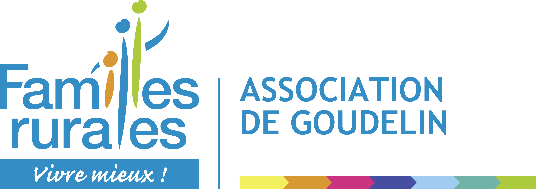 Animateur/Animatrice d’accueil de loisirsMerdrignacFamilles Rurales Association de Merdrignac recrute, pour accueil périscolaire des mercredis un/une animateur (trice) qualifié(e) ou en cours de formation (possibilité de compléter avec des heures pendant les vacances).Sous la responsabilité des bénévoles de l’association, et de la direction, l’animateur a pour objectif de permettre aux enfants accueillis de se détendre à travers la pratique d'activités variées et d'expérimenter la vie en communauté, tout en devenant autonomes.
MISSIONS :Accueillir et animer, en toute sécurité, des activités pédagogiques et ludiques pour des enfants de 5 à 12 ans, dans le cadre des mercredis périscolaire.FONCTIONS :Garant de la sécurité morale, physique et affective des enfants.Responsable du groupe d'enfants, il est le meneur de projets d'animation ou de démarches pédagogiques répondant aux objectifs du projet pédagogique.TACHES :Écoute les enfants et « facilite » échanges et partages.Propose et adapte les animations en lien avec le projet pédagogique.Prépare, met en œuvre et réalise des animations en se donnant les moyens nécessaires à la réalisation des projets concertés.Joue avec, fait jouer, donne à jouer et laisse jouer en répondant aux demandes des enfants.Participe aux évènements du centreParticipe aux différents temps de la vie quotidienne dans le respect des règles d'hygiène.Partage, apporte et échange ses connaissances et ses « savoirs ».Gère le temps dans l'organisation de l'activité.COMPETENCES REQUISES :Faculté d'adaptation et prise d'initiativePolyvalence dans la proposition d'activités variées.Compétences en savoir-être, savoir dire et savoir entendre pour accepter les différences, accepter la critique, se remettre en question donc être en situation de dialogue et de communication.Connaissance du public enfant FORMATION :BAFA ou BAFA en cours  Poste en contrat CDD sur l’année scolaire. A pourvoir à partir du mercredi 6 septembre 2023.Envoyer lettre de motivation et CV par mail à : afrmerdrignac@hotmail.fr